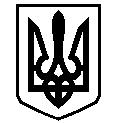 У К Р А Ї Н АВАСИЛІВСЬКА МІСЬКА РАДАЗАПОРІЗЬКОЇ ОБЛАСТІсьомого скликаннядвадцять дев’ята  (позачергова) сесіяР  І  Ш  Е  Н  Н  Я 22  лютого  2018                                                                                                              № 23Про затвердження Програми  розроблення  «Схеми санітарного очищення та прибирання території міста Василівка, Василівського району,  Запорізької області»	Керуючись п.22 ч.1  ст.26 Закону України «Про місцеве самоврядування в Україні», ст. 21 Закону України «Про відходи», п. 5 ст. 10 Закону України «Про благоустрій населених пунктів», Василівська міська радаВ И Р І Ш И Л А:	1. Затвердити Програму  розроблення  «Схеми санітарного очищення та прибирання території міста Василівка, Василівського району,   Запорізької області» (додається).	2. Контроль за виконанням рішення покласти на постійну комісію міської ради з питань земельних відносин та земельного кадастру, благоустрою міста та забезпечення екологічної безпеки життєдіяльності населення.Міський голова                                                                                                 Л.М. Цибульняк                                      ЗАТВЕРДЖЕНО                                                                                                                                                                                                Рішення двадцять дев’ятої (позачергової)                                                             сесії Василівської міської ради                                         сьомого скликання                                             22 лютого 2018 № 23ПРОГРАМАрозроблення  «Схеми санітарного очищення та прибирання території міста Василівка, Василівського району Запорізької області»1. Загальне положення Розроблення схем санітарного очищення населених пунктів передбачено ст.20 Закону України «Про відходи», п. 5 ст. 10 Закону України «Про благоустрій населених пунктів» та регламентовано ДБН Б.2.2-6:2013 «Склад та зміст схеми санітарного очищення населеного пункту». Схема санітарної очистки населених пунктів (далі Схема)  затверджується органами місцевого самоврядування. Схема розробляється в складі містобудівної  документації або окремим документом.                                             2. Мета ПрограмиСхема санітарного очищення міста визначає черговість здійснення заходів, обсяги робіт із усіх видів очистки і прибирання, системи і методи прибирання, зберігання, видалення, знешкодження, перероблення утилізації та захоронення, необхідність кількість збиральних машин, механізмів, устаткування й інвентарю, доцільність проектування, будівництва чи реконструкції розширення об’єктів системи санітарної очистки, їх основні параметри і розміщення, орієнтовані капіталовкладення на будівництво і придбання технічних засобів.Схему розробляють на розрахунковий термін 25 років з виділенням першочергових (5 років) та довгострокових заходів.При розробленні проекту схеми санітарної очистки розглядають питання благоустрою населеного пункту: його загальну площу, функціональне зонування та розміщення окремих зон у плані населеного пункту; загальну чисельність населення по адміністративних і планувальних районах на першу чергу та розрахунковий термін, стан житлового фонду. Аналізуються питання організації збирання та транспортування твердих побутових відходів, методи перероблення, утилізації, знешкодження та захоронення твердих і рідких побутових відходів, збирання та транспортування будівельних відходів та інших інертних відходів, які захоронюються разом із побутовими відходами, інші заходи щодо санітарної очистки та прибирання населених пунктів, прибирання територій та об’єктів благоустрою населених пунктів, експортний висновок щодо впливу на навколишнє середовище об’єктів санітарної очистки, бази утримання спеціальних транспортних засобів.                                              3. Фінансування ПрограмиФінансування Програми розроблення «Схеми санітарного очищення та прибирання території міста Василівка Василівського району Запорізької області» здійснювати за рахунок коштів загального фонду міського бюджету на суму 39,750 тис. грн., ТКВКБМС  7350 «Розроблення схем планування та забудови територій містобудівної діяльності».Секретар ради                                                                                             О.Г. Мандичев